Basic EKG Interpretation…an introduction or a reviewThe graph paper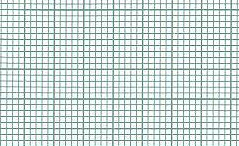 			Time 				     Voltage			     1 small box = 0.04 sec		1 small box = 1 mm			     1 large box = 0.20 sec		1 large box = 5 mm			     1 large box = 200msecNormal 12-lead EKG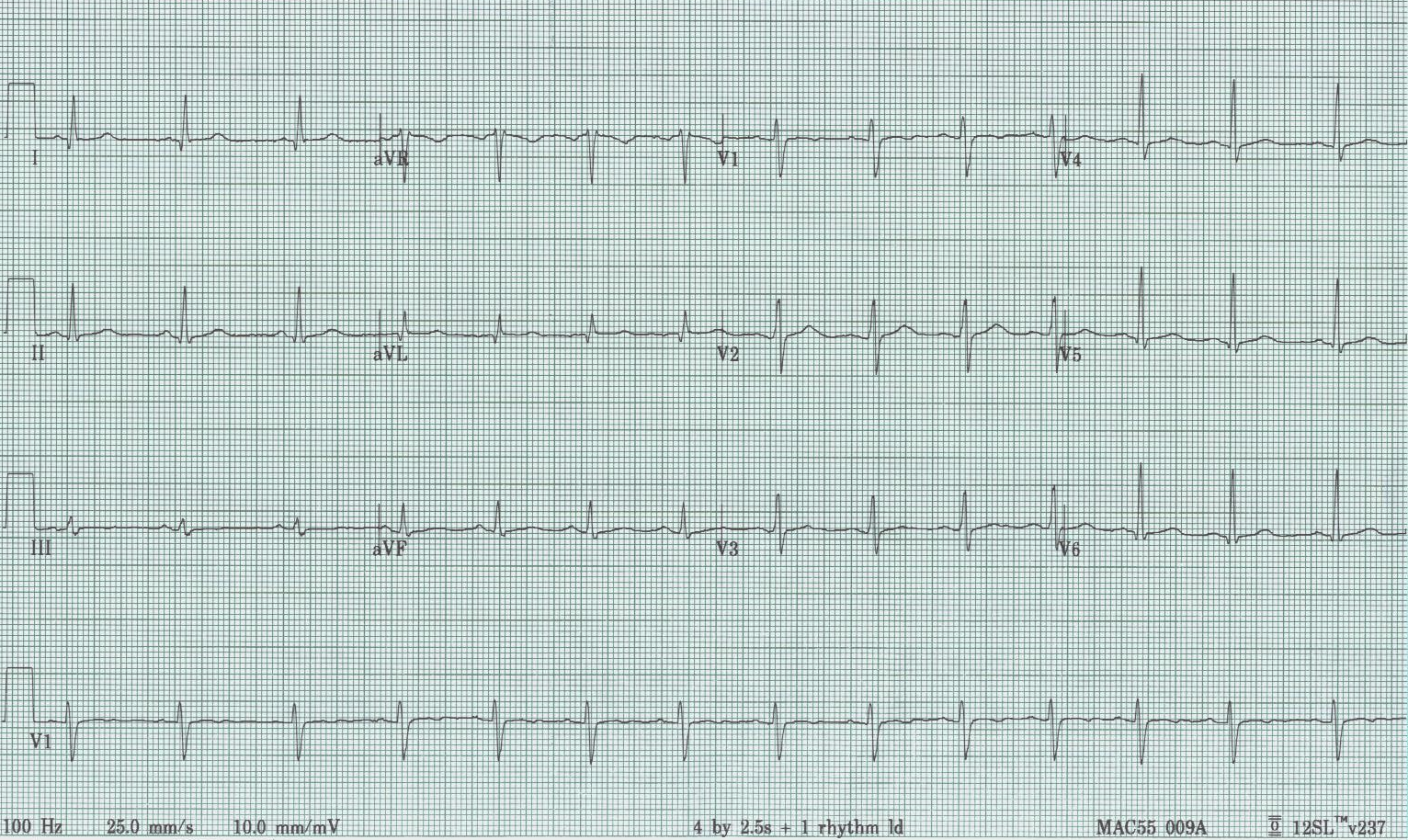 12-lead EKG = 6 limb leads + 6 chest leads, also a rhythm strip  (either II or V1)3 standard limb leads were the first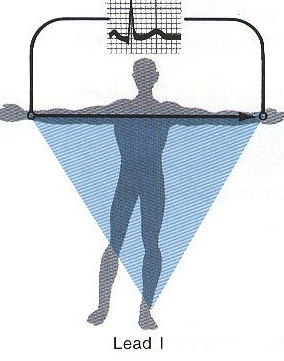 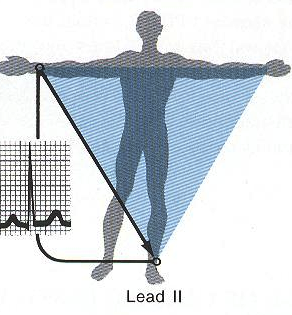 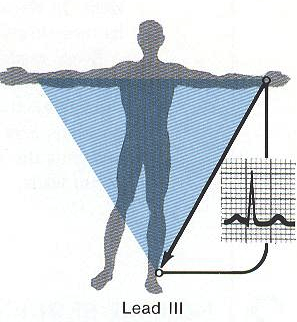 Then augmented leads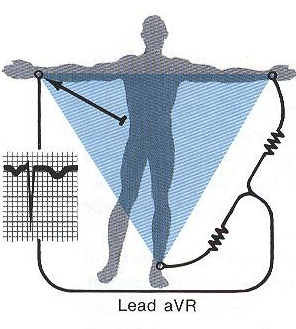 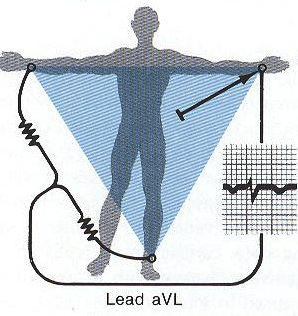 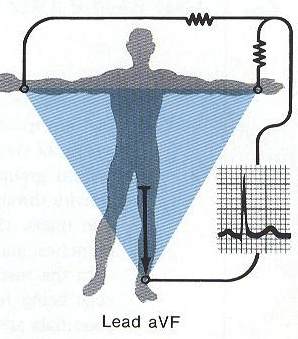 Finally chest leads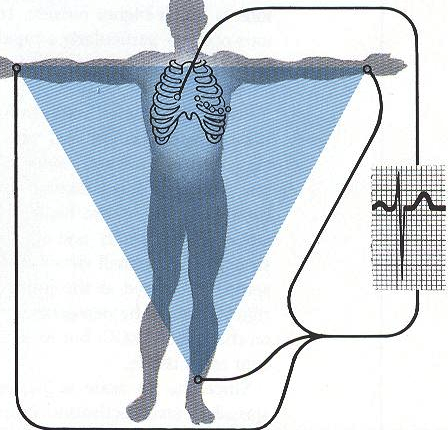 If current is moving toward a + electrode  a positive wave is inscribedIf current is moving away from a + electrode  a negative wave is inscribedIf current is perpendicular to + electrode  an isoelectric line is inscribedRhythm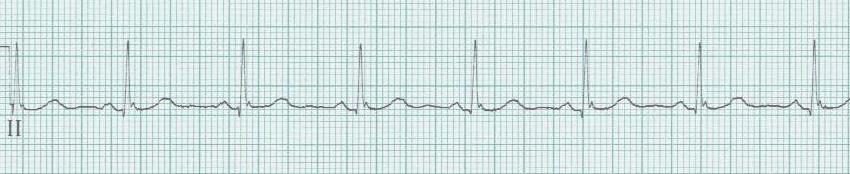 Sinus rhythm	- upright P wave before every QRS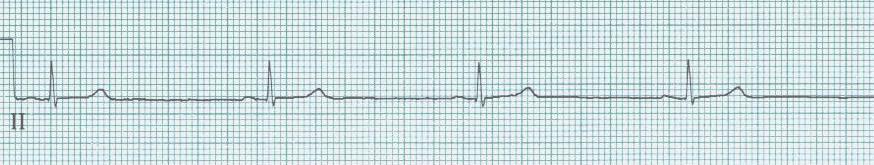 Sinus bradycardia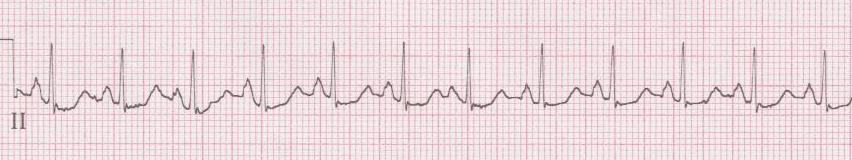 Sinus tachycardia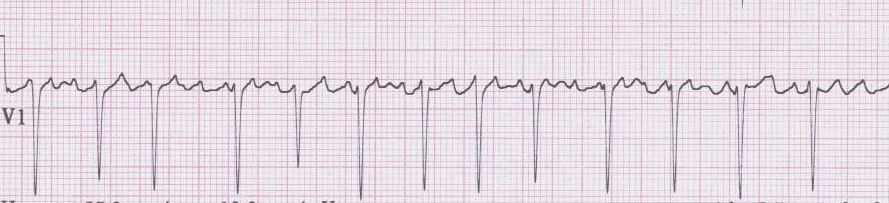 Atrial fibrillation with RVR (rapid ventricular response)	- irregularly irregular rhythm, fast if untreated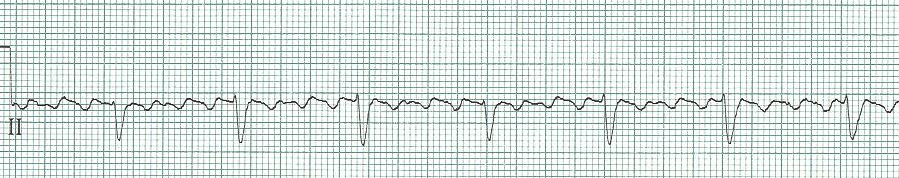 Atrial flutter with 4:1 conduction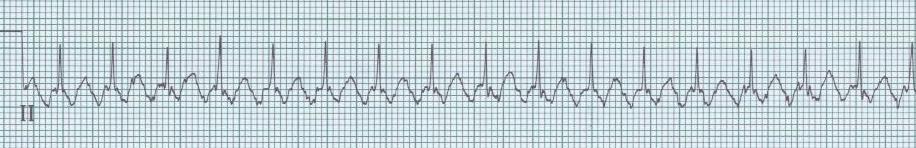 2:1 Atrial flutter (approx. rate of 150/min)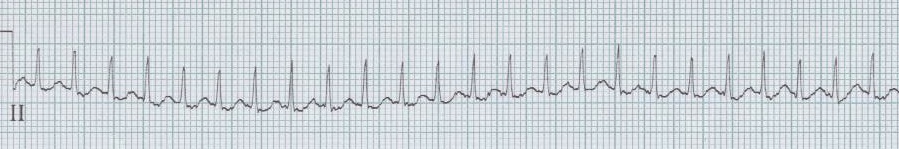 SVT at 180/minute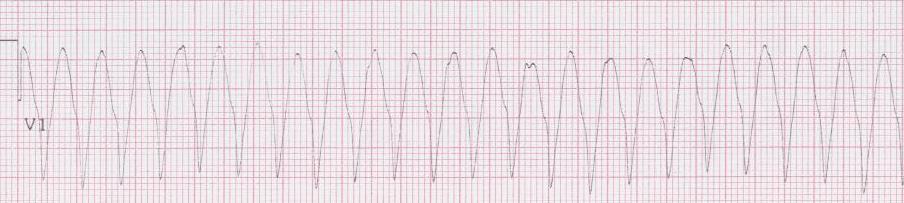 Ventricular tachycardia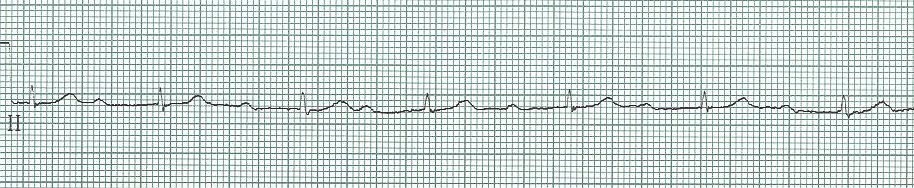 1° AV block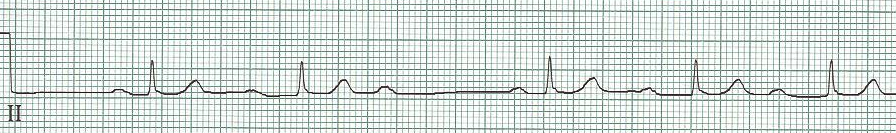 2° AV block, type I (Wenckebach)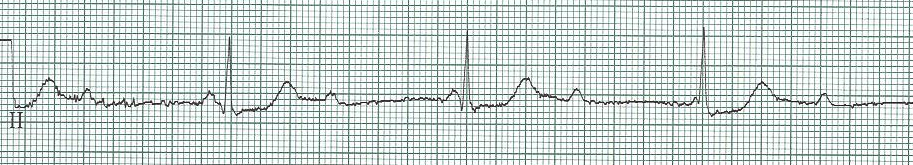 3° AV block (Complete heart block)RateRate rule – if R-R complexes are 1 large box apart, rate = 300/min.   And 300 divided by the # of large boxes between complexes = the rate.	300 – 150 – 100 – 75 – 60 - 50          250	         136	          94	       71300   214	150   125	100     88	75     68	60	50	43	   187		  115 		   83		 65	      167		     107		      79		    62Axis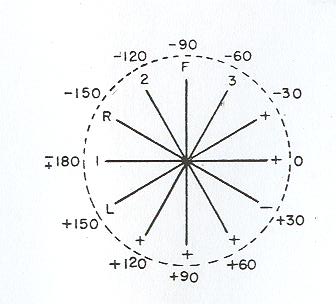 Intervals	PR – normal < 200msec  (0.20sec)  - see AV blocks under rhythms		1° - PR > 200msec		2° - there is a dropped beat (P with no following QRS)			type I – prolongation of each PR interval under beat is dropped 			type II – one or more P waves with no following QRS		3° - P waves that do not conduct to ventricles, QRS at different rateQRS – normal is 80-100msec  (0.08-0.10 sec)		When prolonged  in sinus rhythm (QRS >100 – 120msec)…			RBBB			LBBB			Severe LVH			Hyperkalemia			TCA toxicity			Wolff-Parkinson-White syndrome			Hypothermia	RBBB		-  QRS ≥ 0.11s		-  rSR´ in V1 ( or, a tall R in V1) 		-  wide terminal S wave in V6 (and lateral leads)	LBBB		-  QRS > 0.12s		-  monophasic R wave in V6			-  absence of septal q wavesQT – varies, but proportional to the preceding R-R interval		-  normal QTc should be ≤ 500msec or < ½ the preceding R-R Chamber Enlargement	- Left ventricular hypertrophy		-  deepest S in V1-2 + tallest R in V5-6 > 35mm, or		-  R in aVL > 12mm (especially with left axis deviation) 		-  associated criteria			-  strain pattern in lateral leads			-  left axis deviation			-  eventually, QRS widening and poor R wave progression	Right ventricular hypertrophy		-  tall R wave in V1		-  right axis deviation	Right atrial enlargement		-  tall, peaked P waves (> 2.5mm in II, III, or aVF)		-  prominent positive initial deflection in V1	Left atrial enlargement		-  wide, notched P in I, II, or aVL  (> 0.12s)		-  large. negative terminal deflection in V1Ischemia and InfarctEvolution of transmural MIhyperacute T waveswithin minutes after onset of acute occlusiontransient       					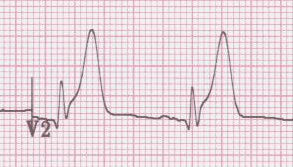 giant R waves“tombstones”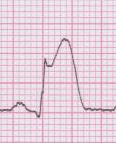 ST segment elevationbegin to decrease within 6 hours after onset (faster after reperfusion)most subside within few days – if persist after weeks consider aneurysmmay see reciprocal changes in opposite leadsT wave inversionbegin to develop as ST segments return to baselineremain for days to weeks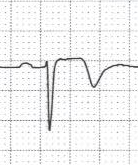 abnormal Q wavesbegin to develop in 6-12 hours, sooner with interventionusually persist indefinitely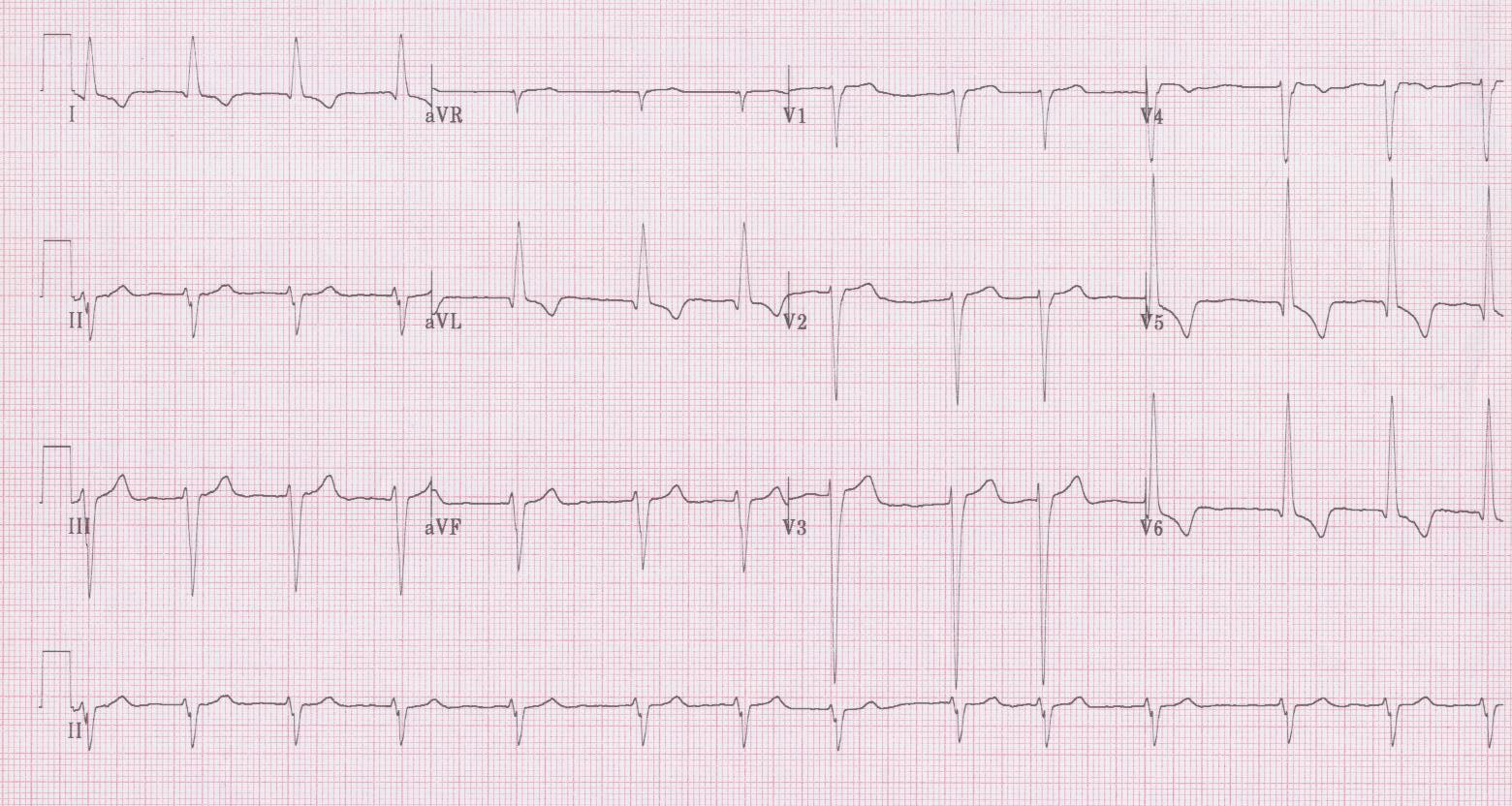 1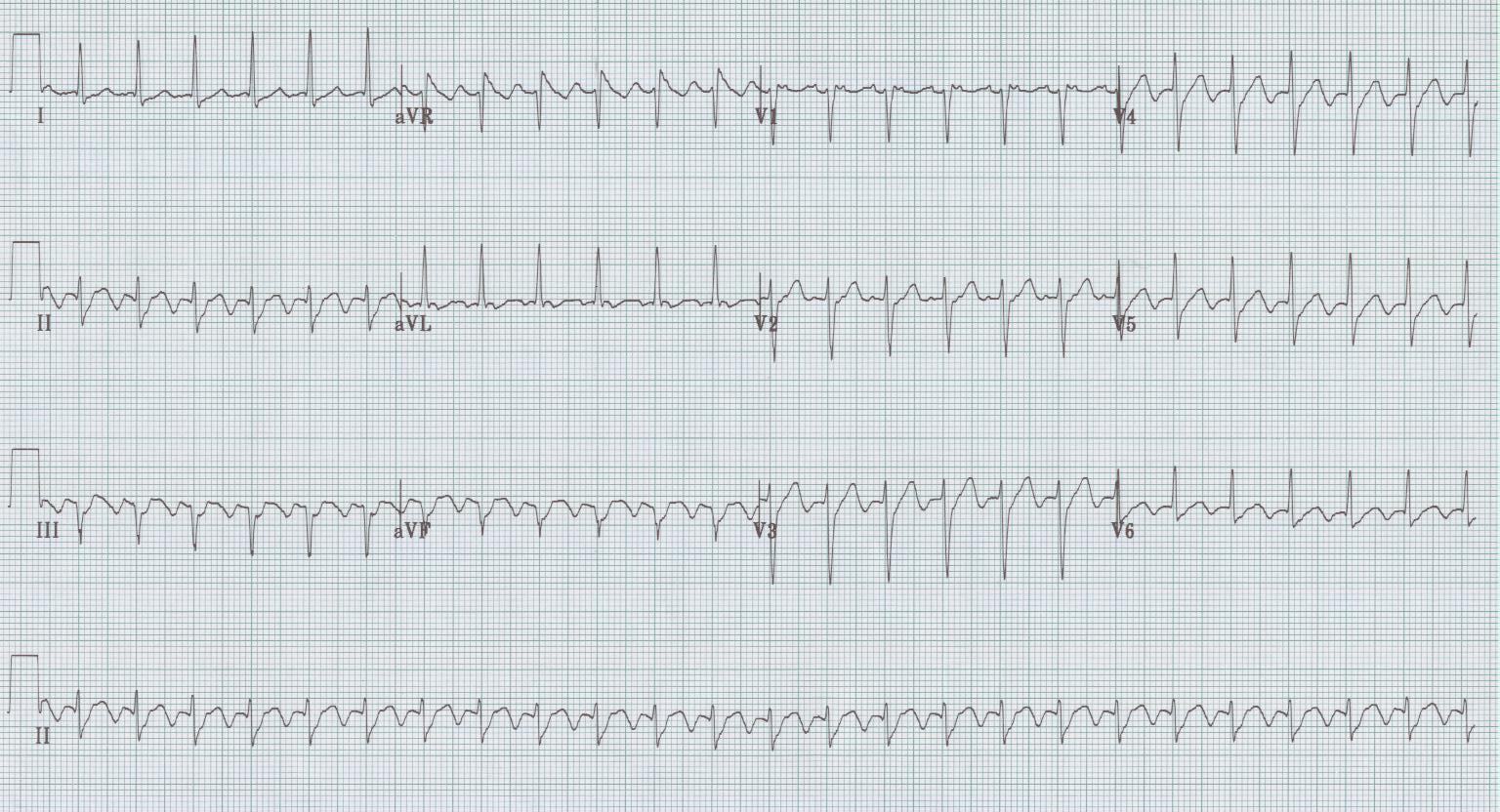 2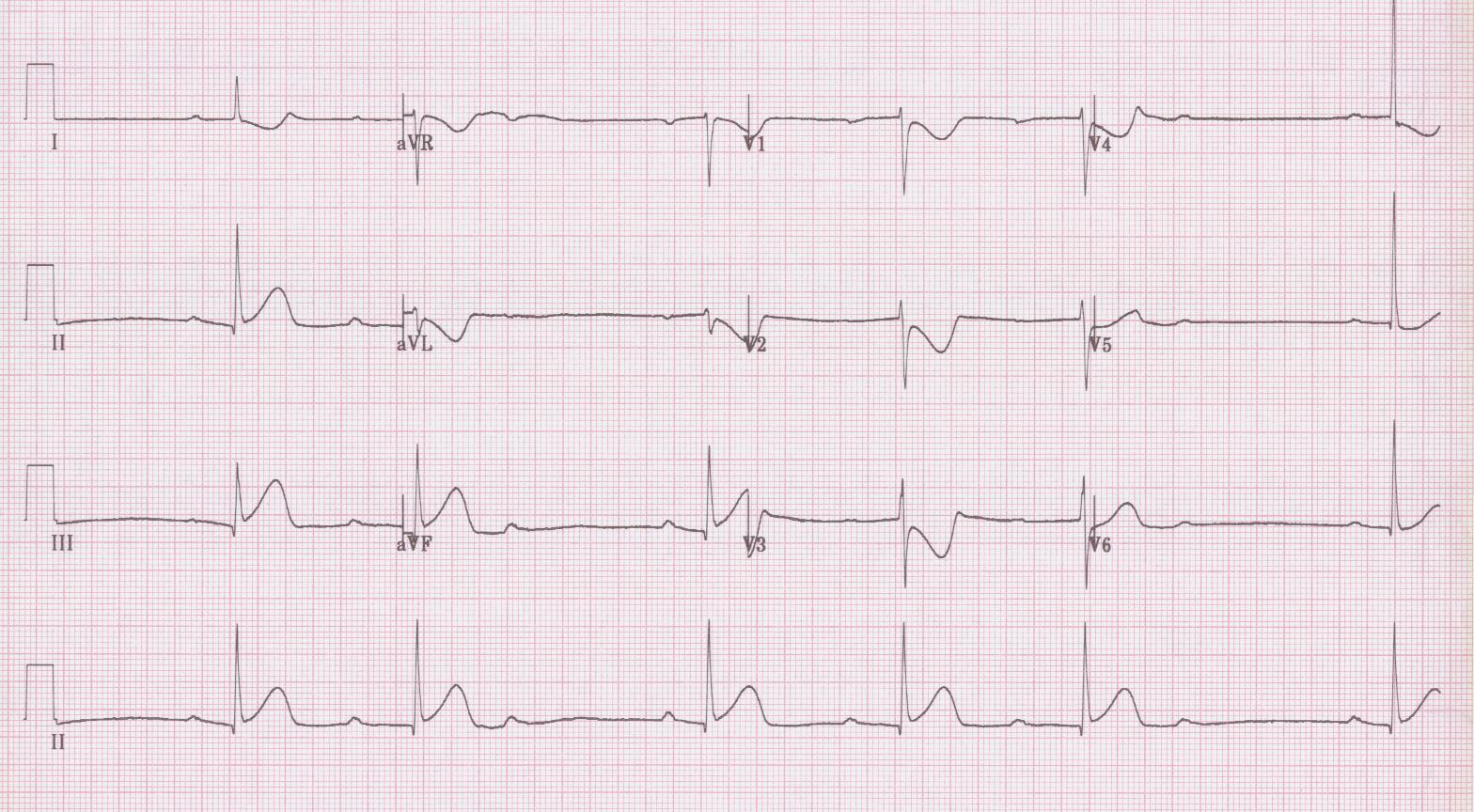 3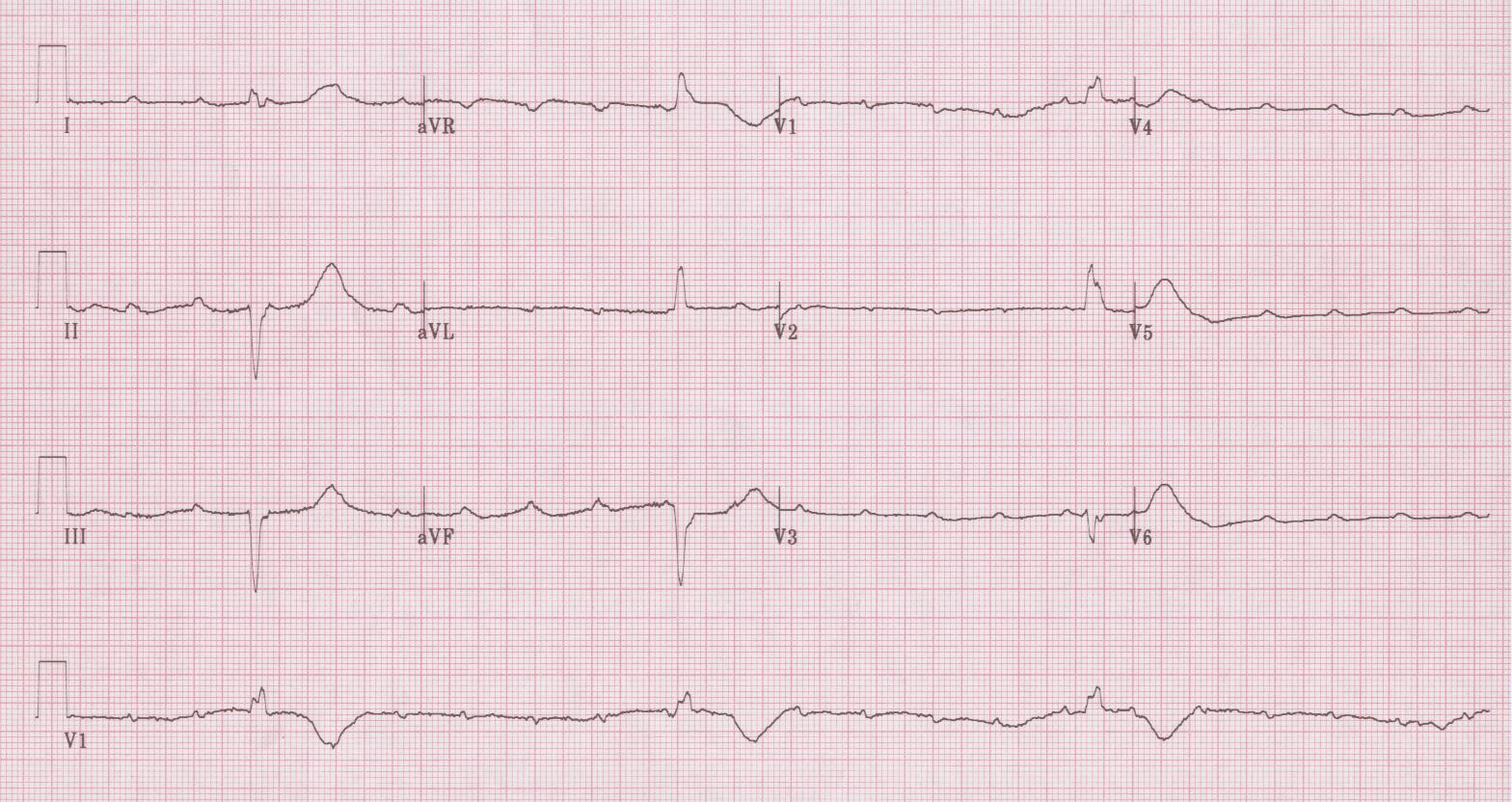 4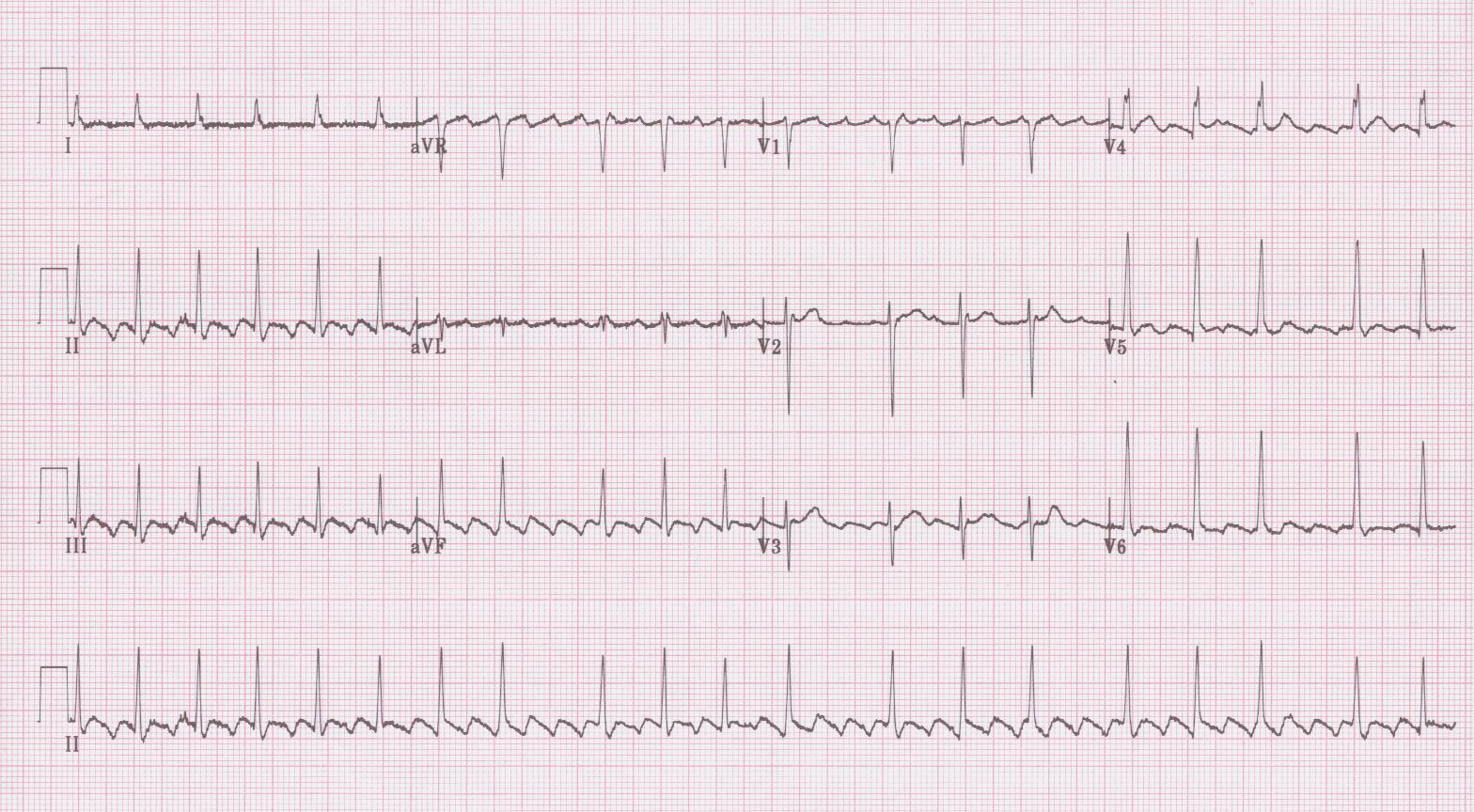 5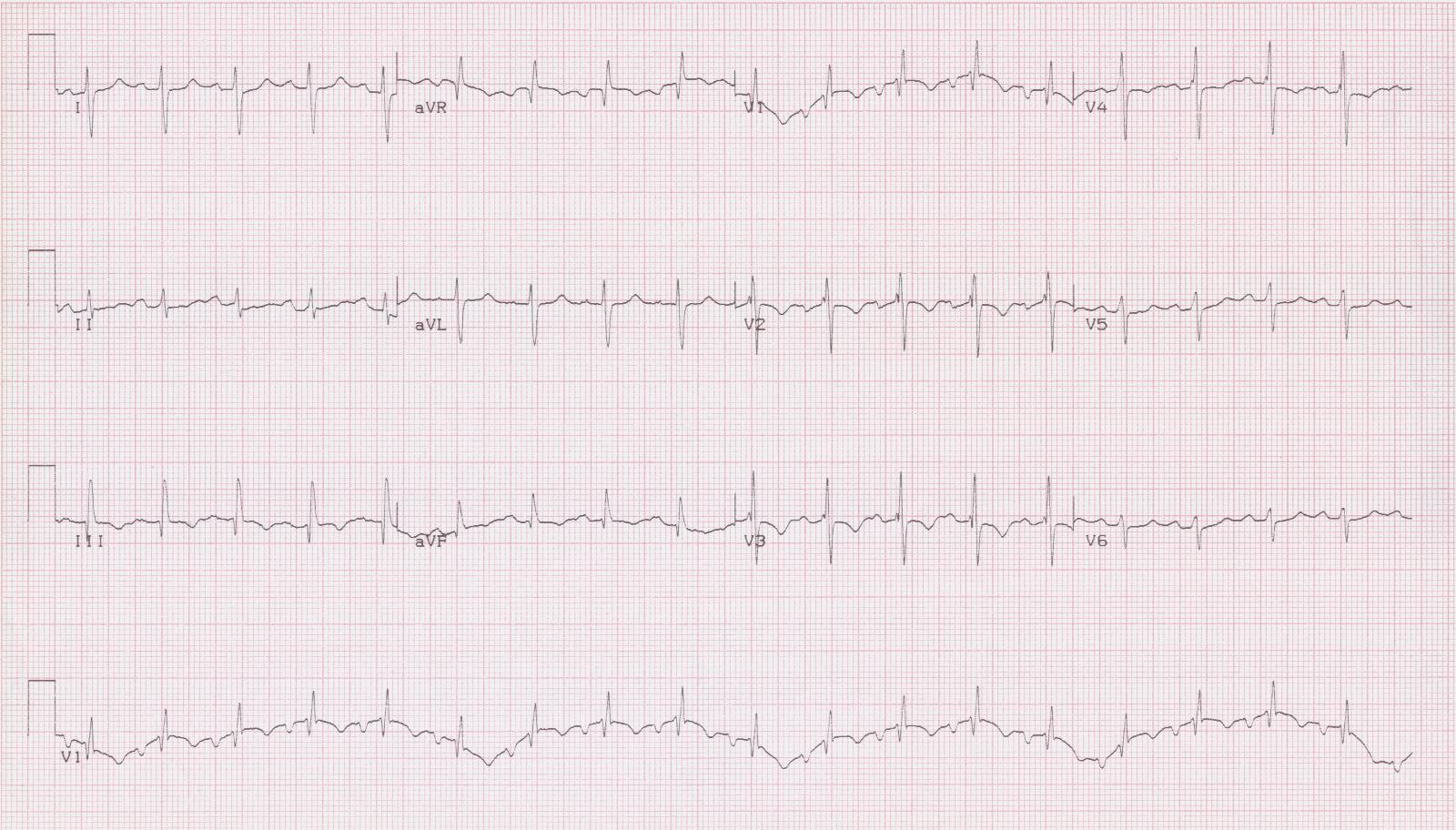 6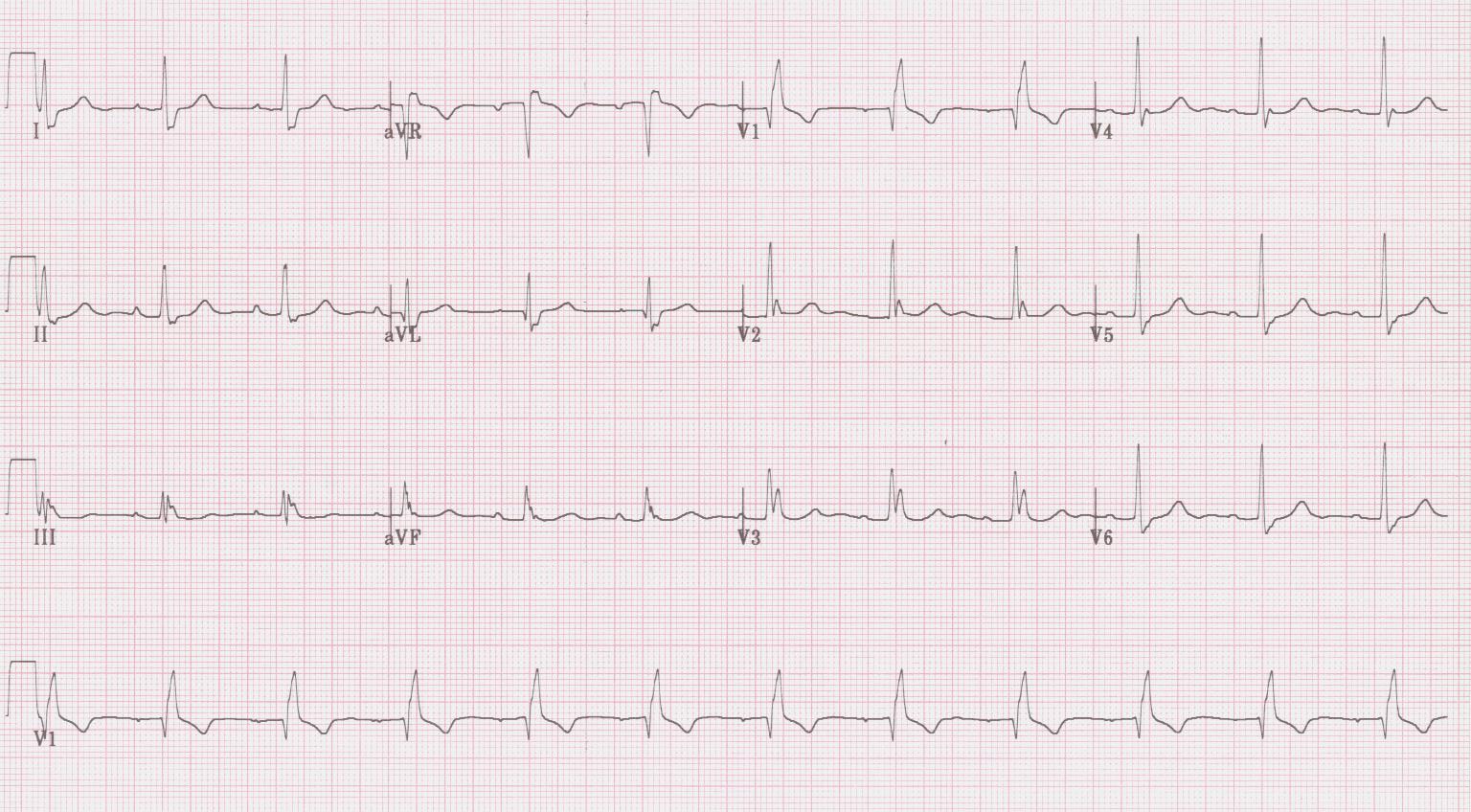 7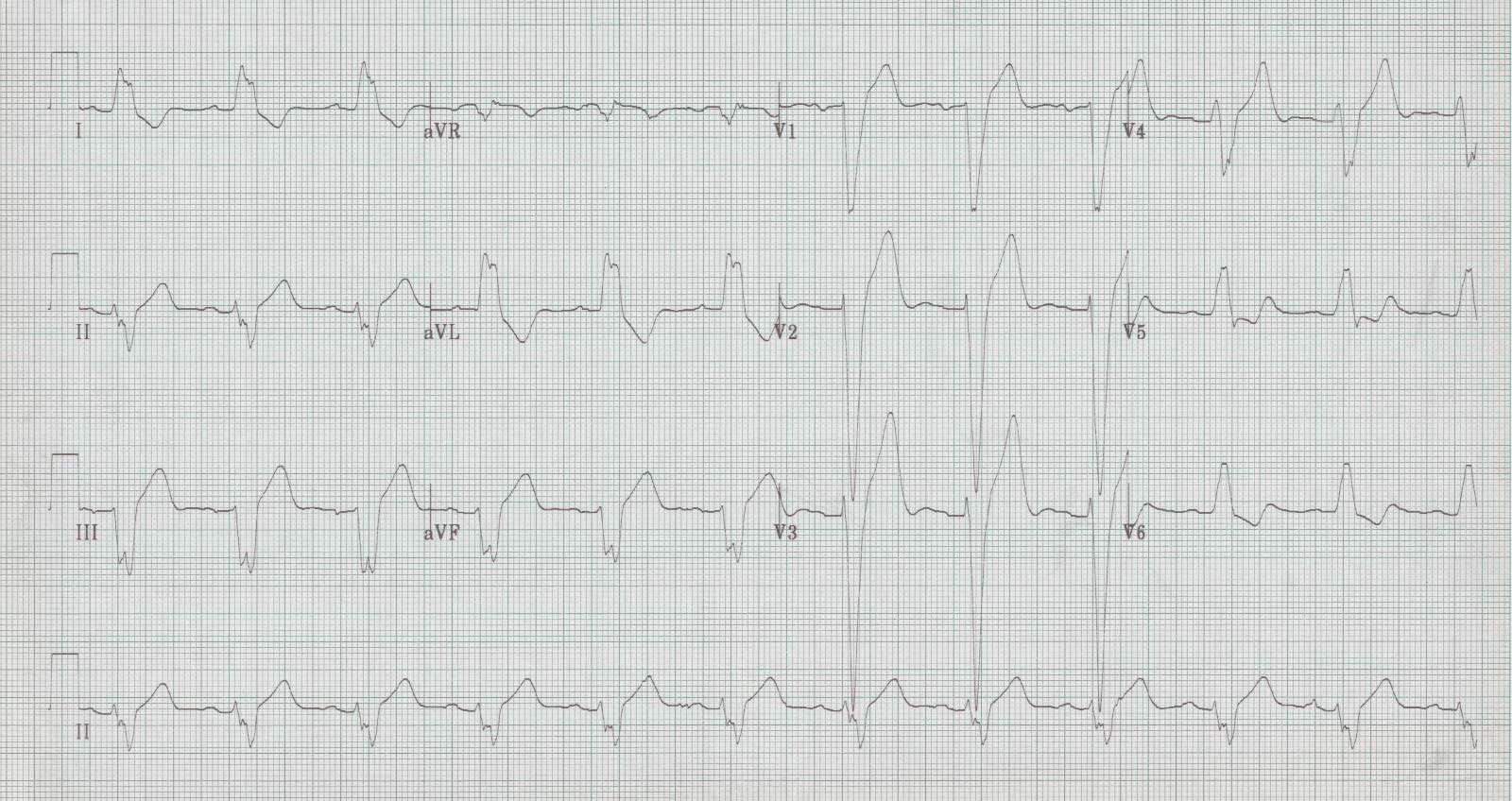 8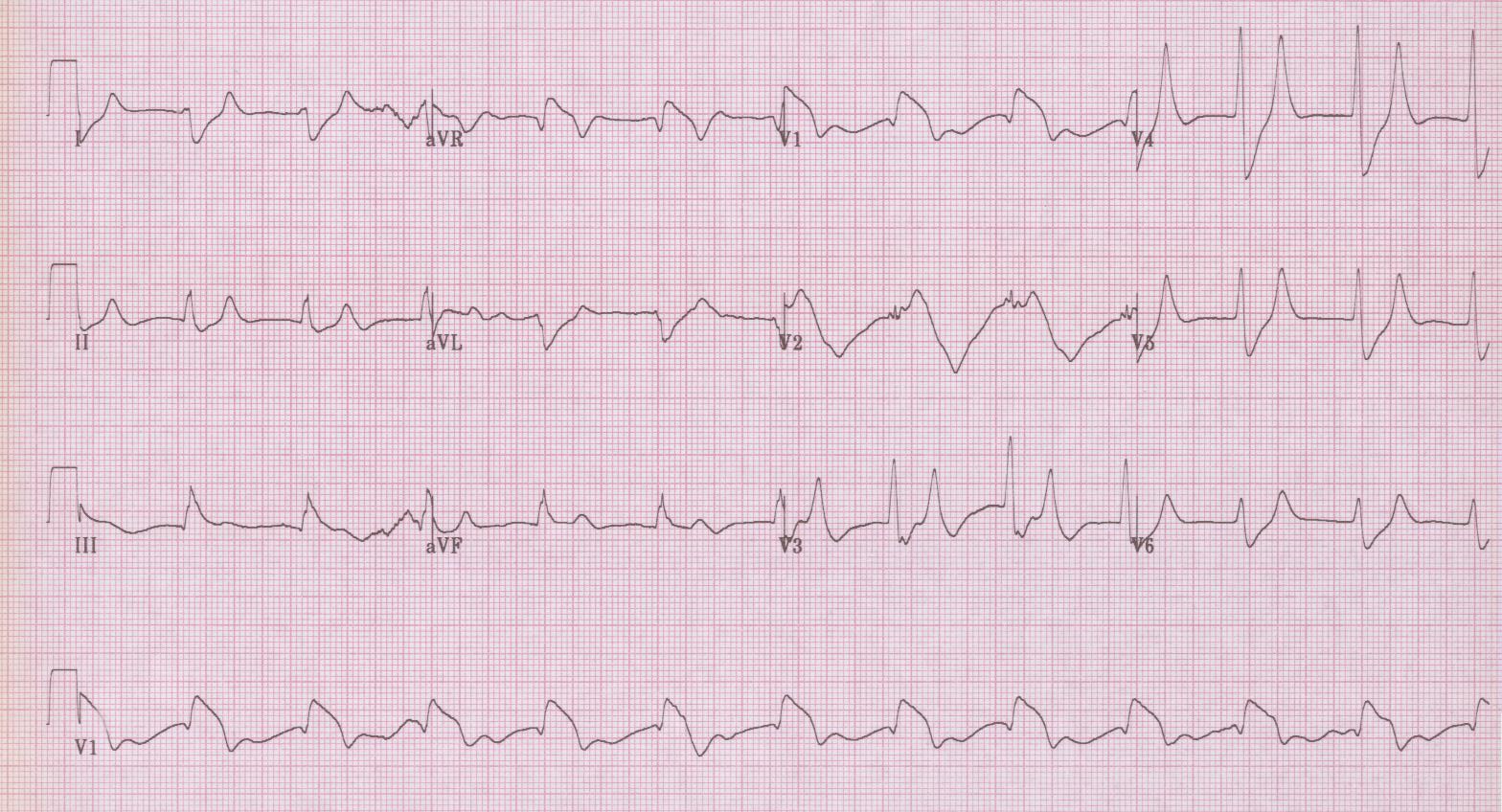 9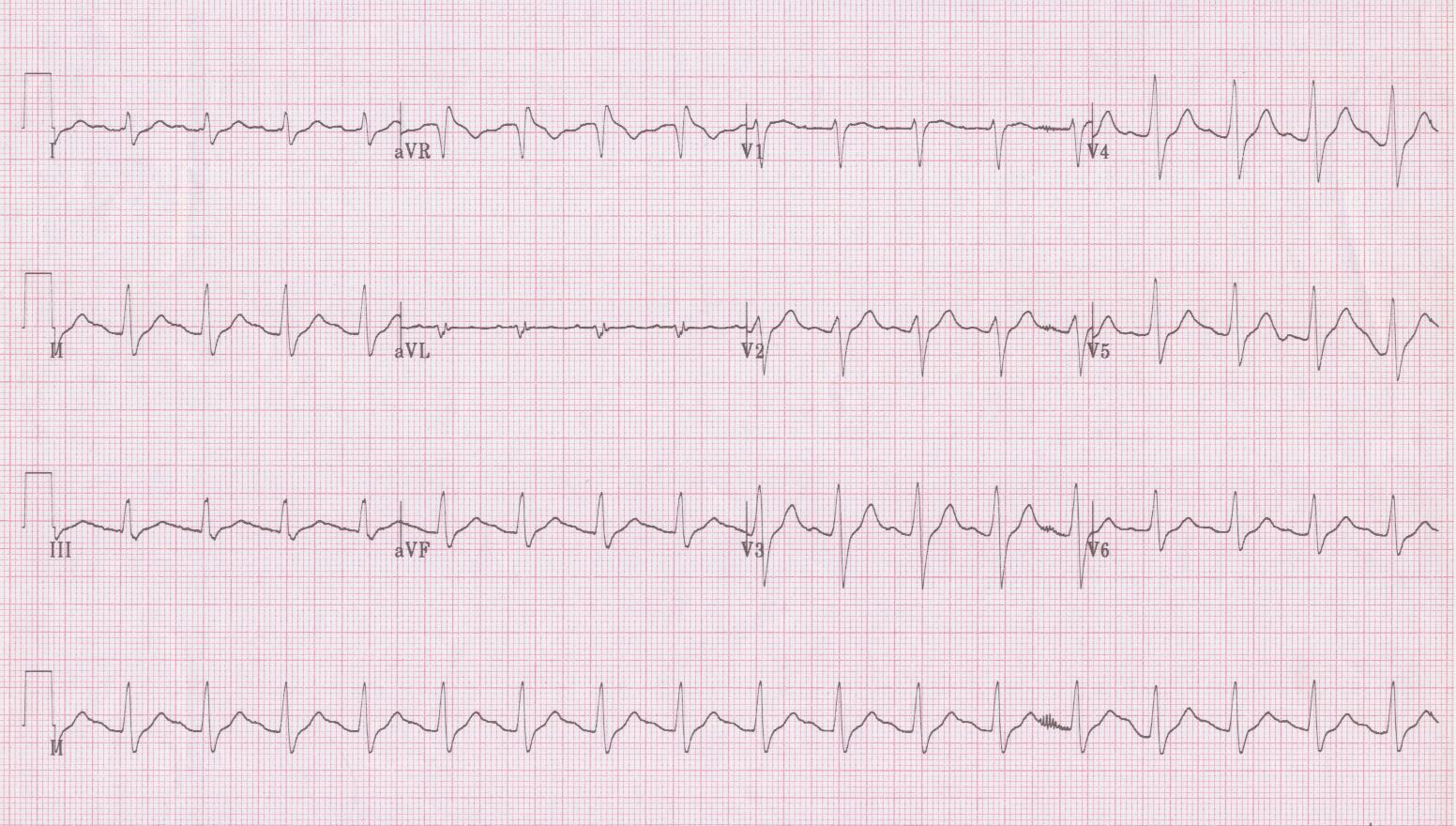 10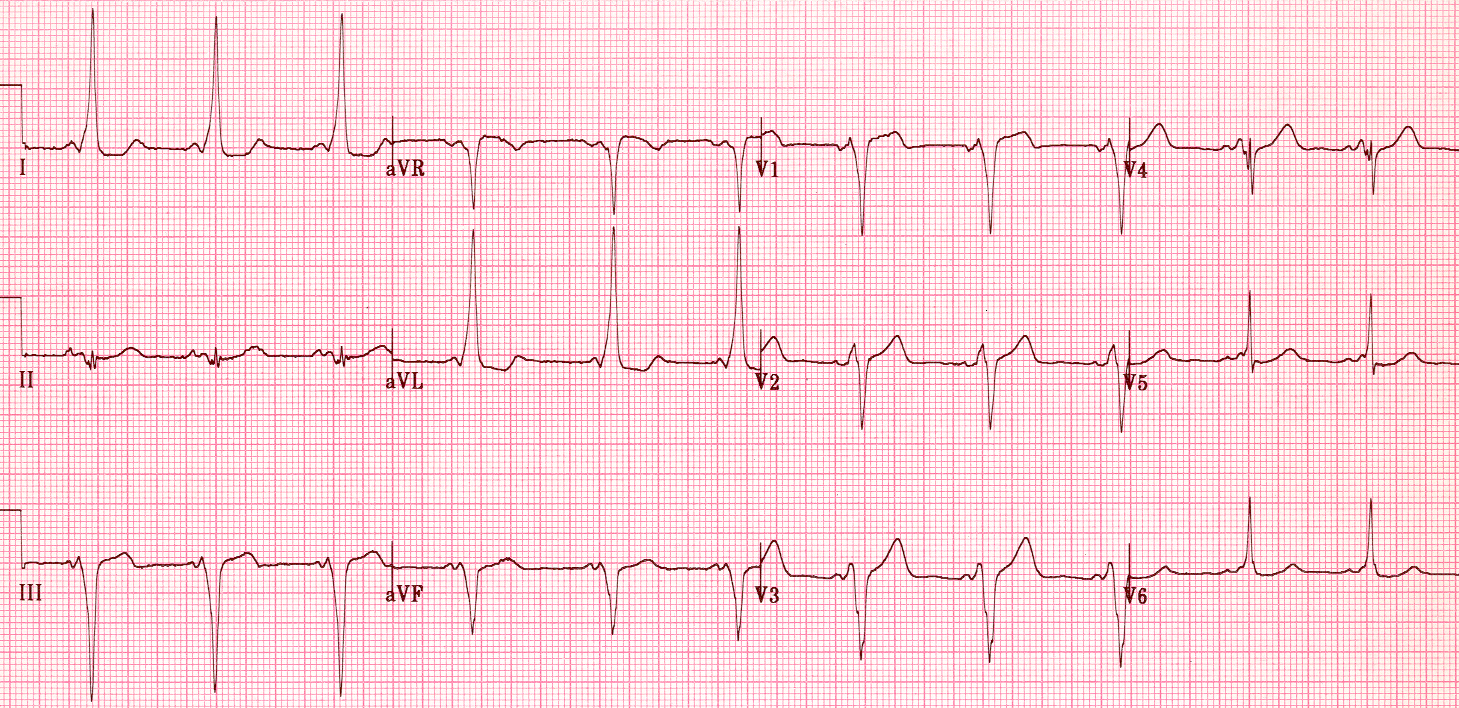 11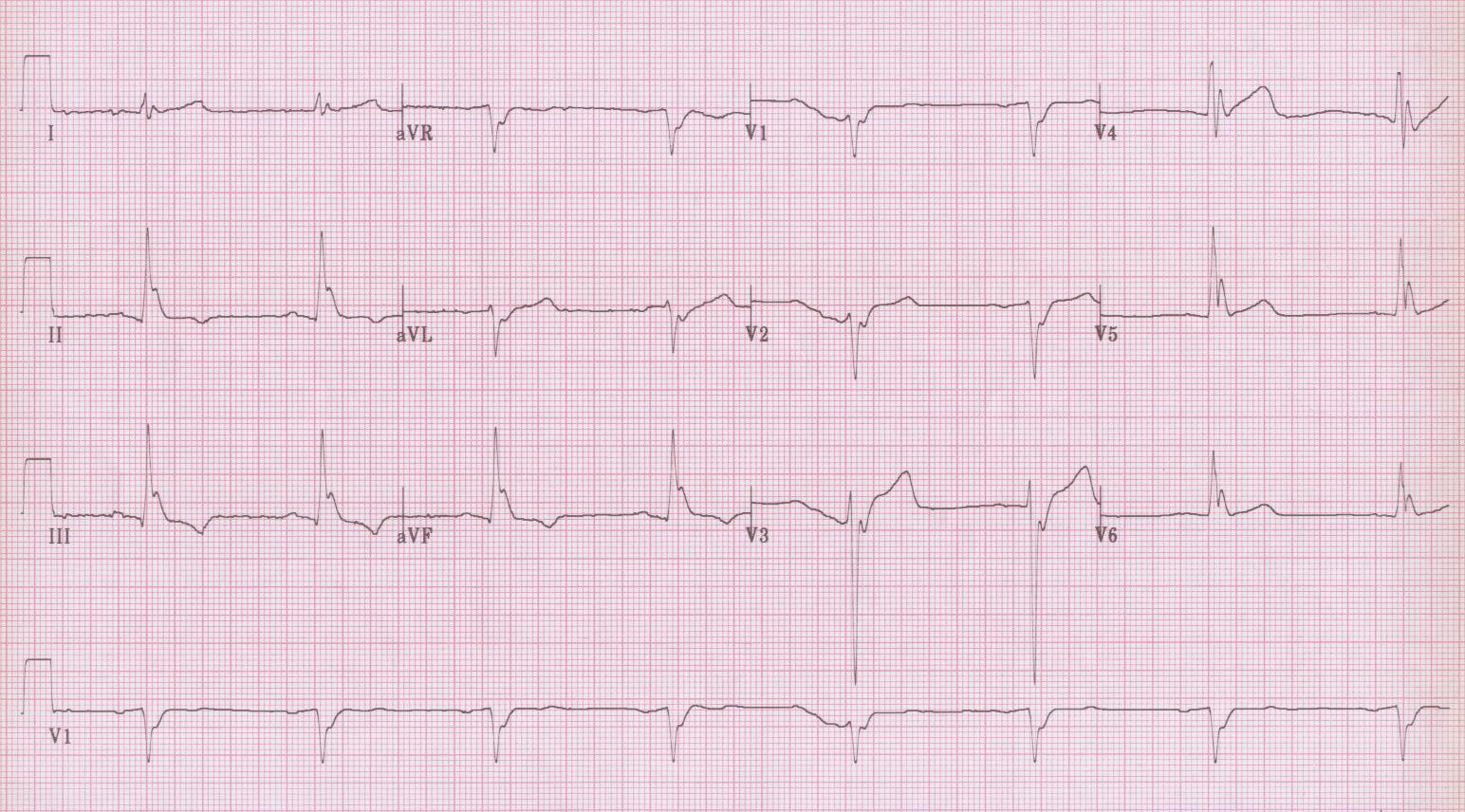 12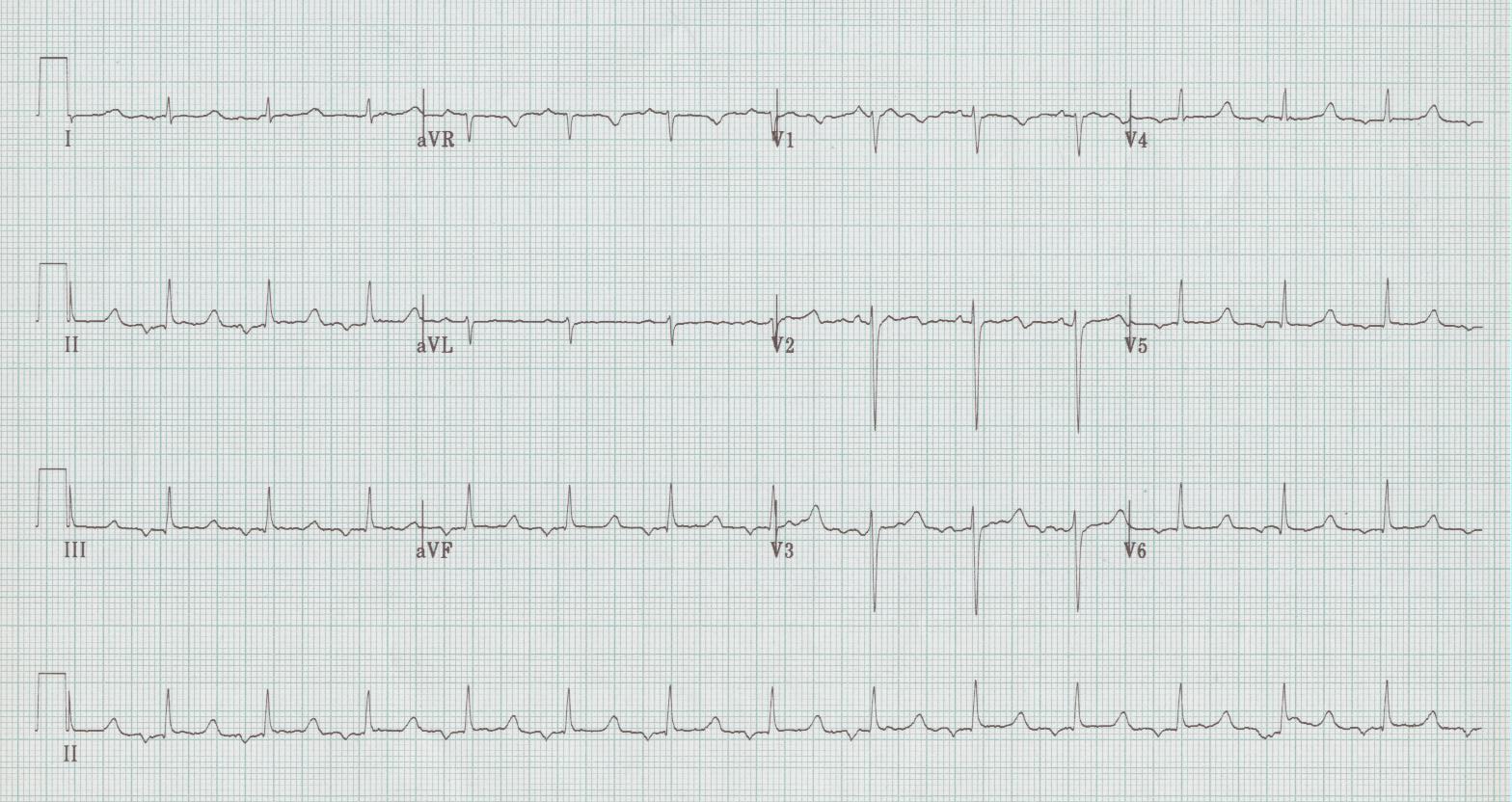 13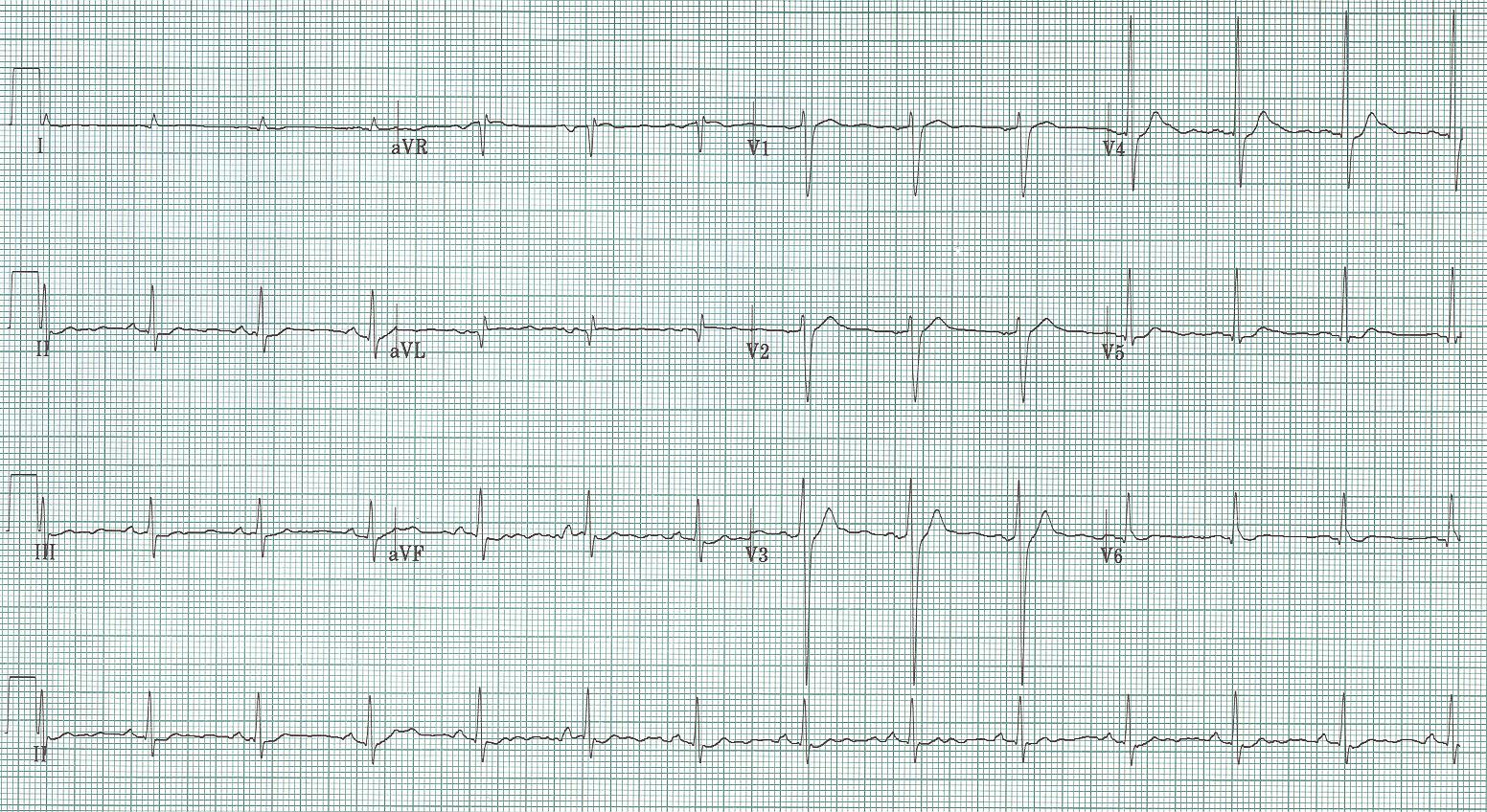 14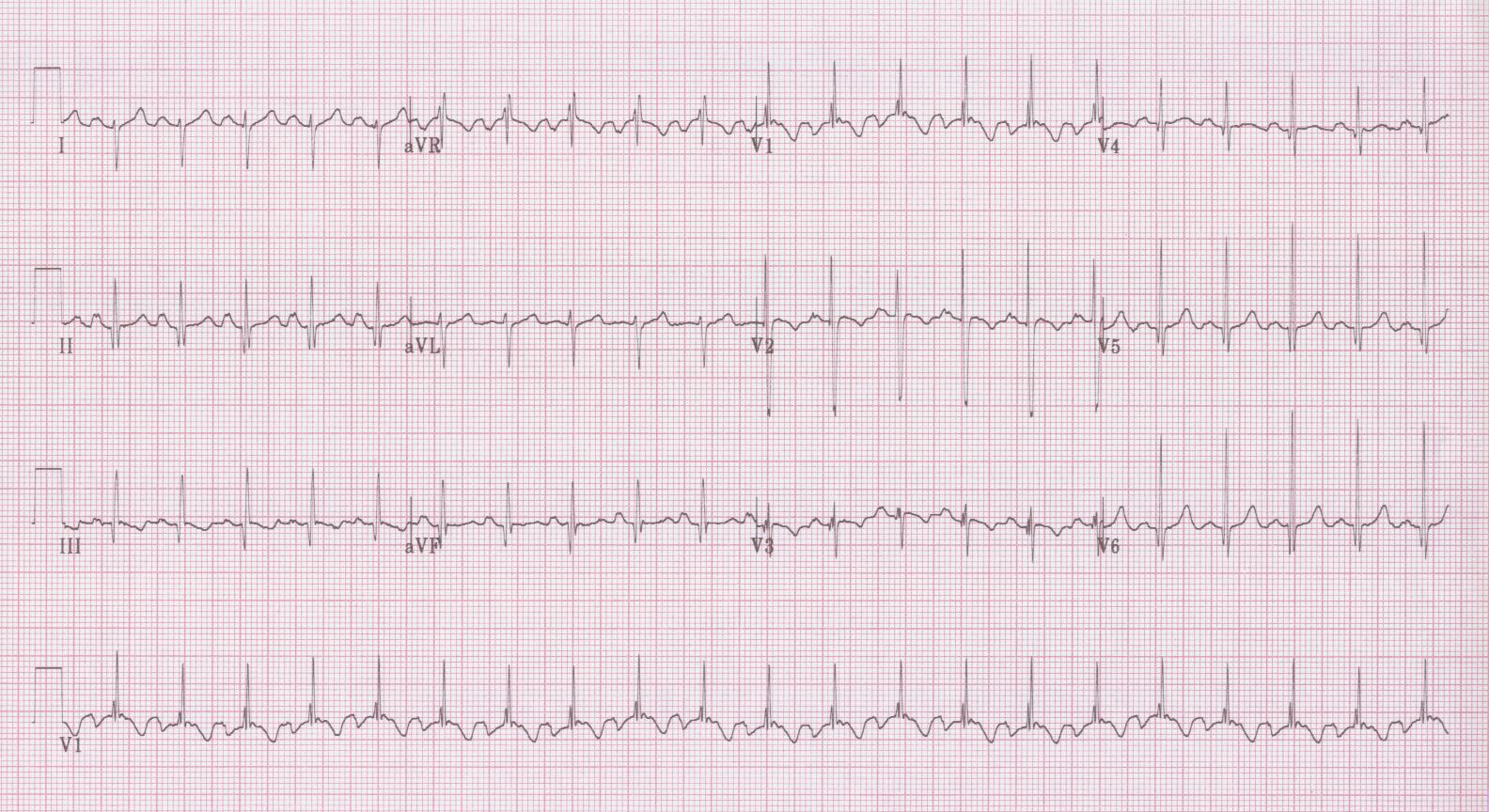 15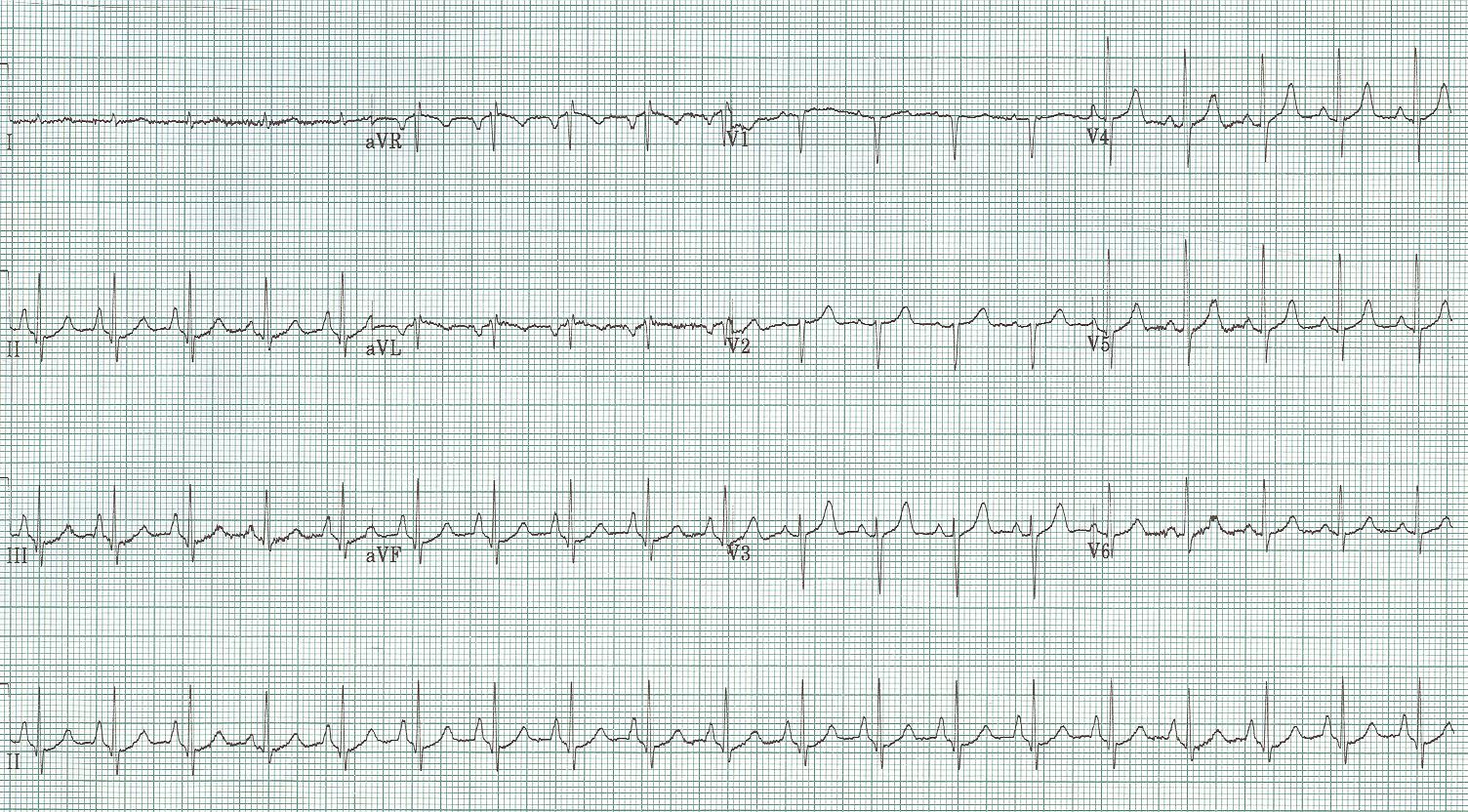 16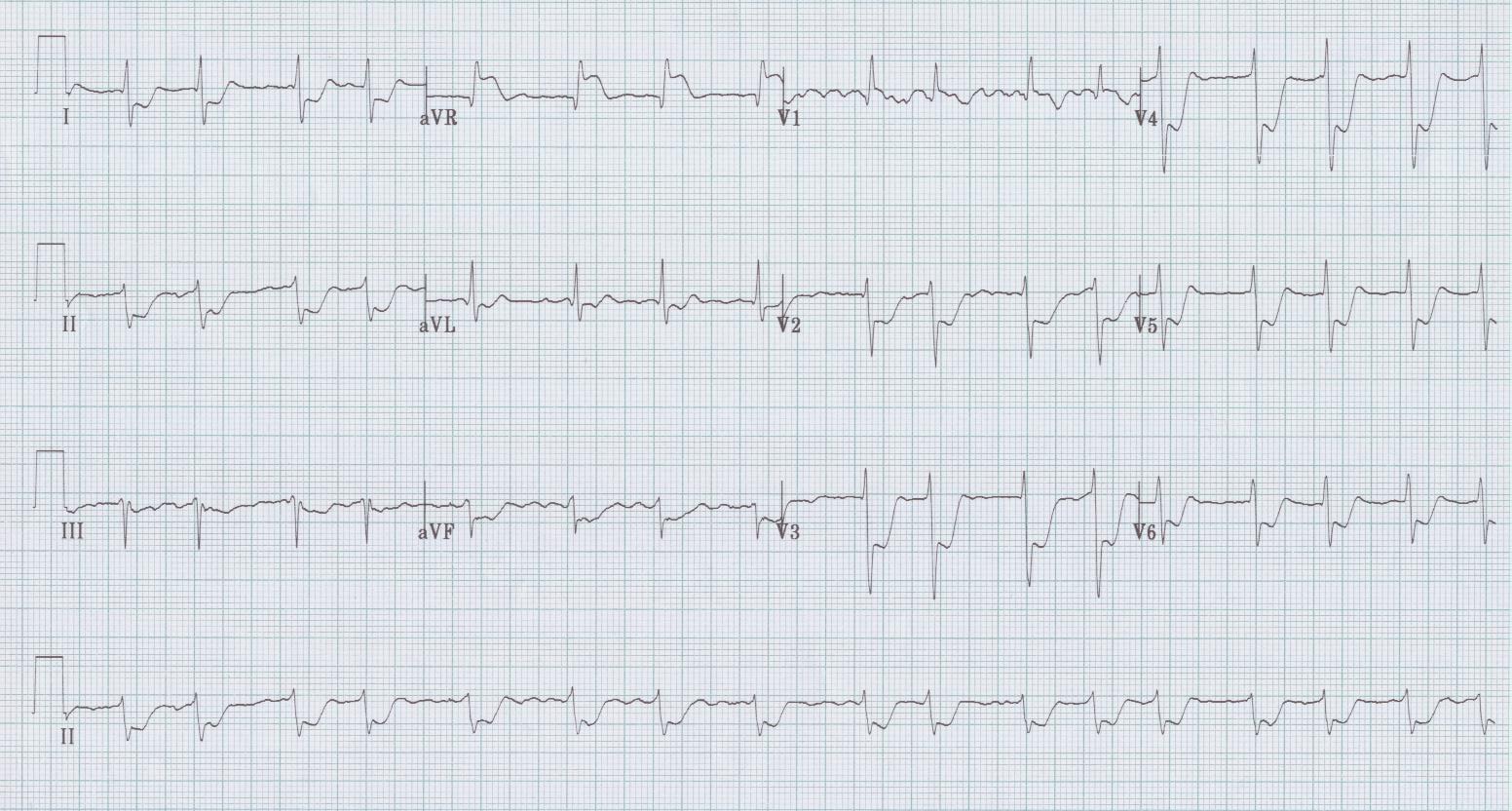 17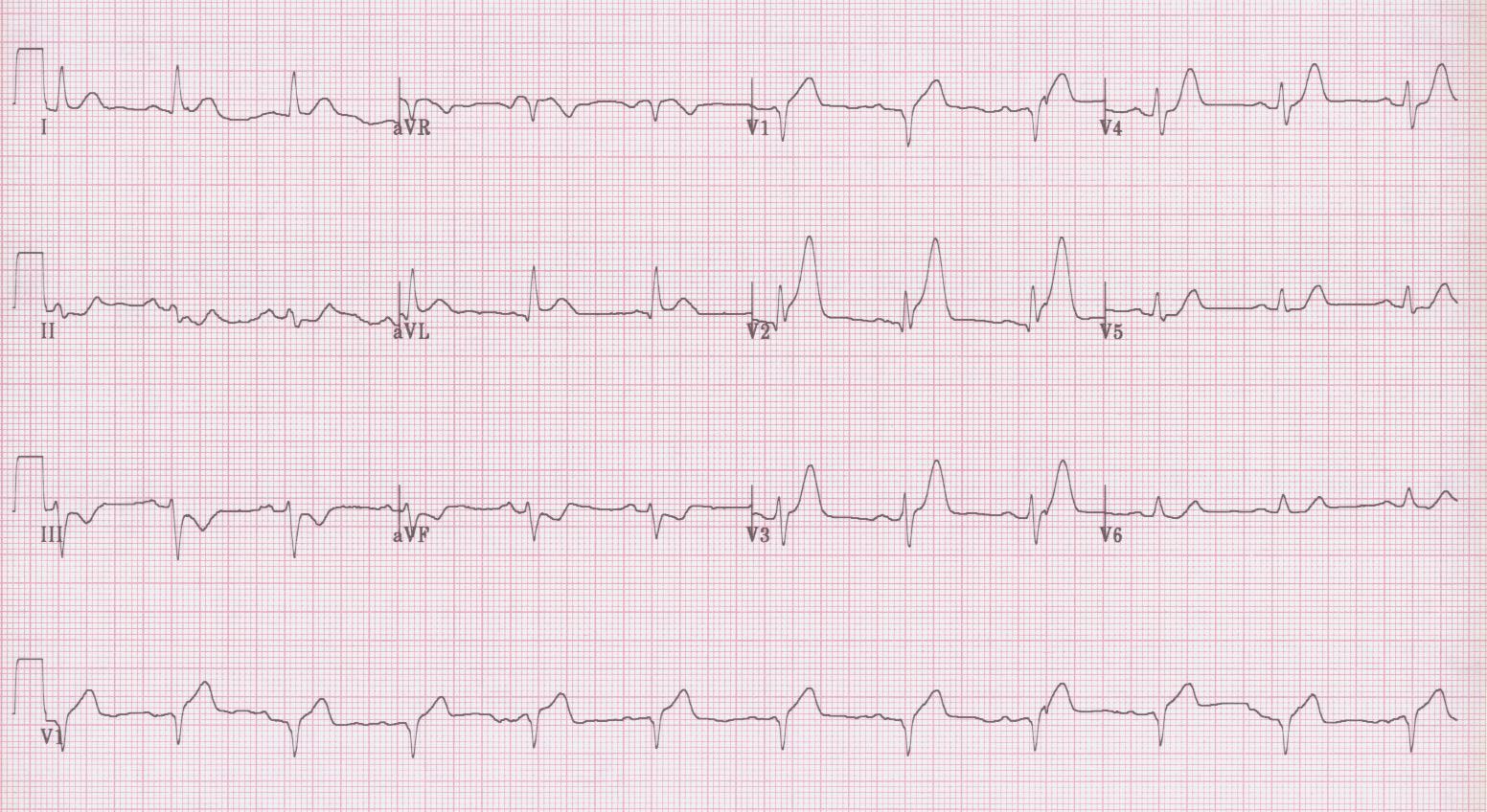 18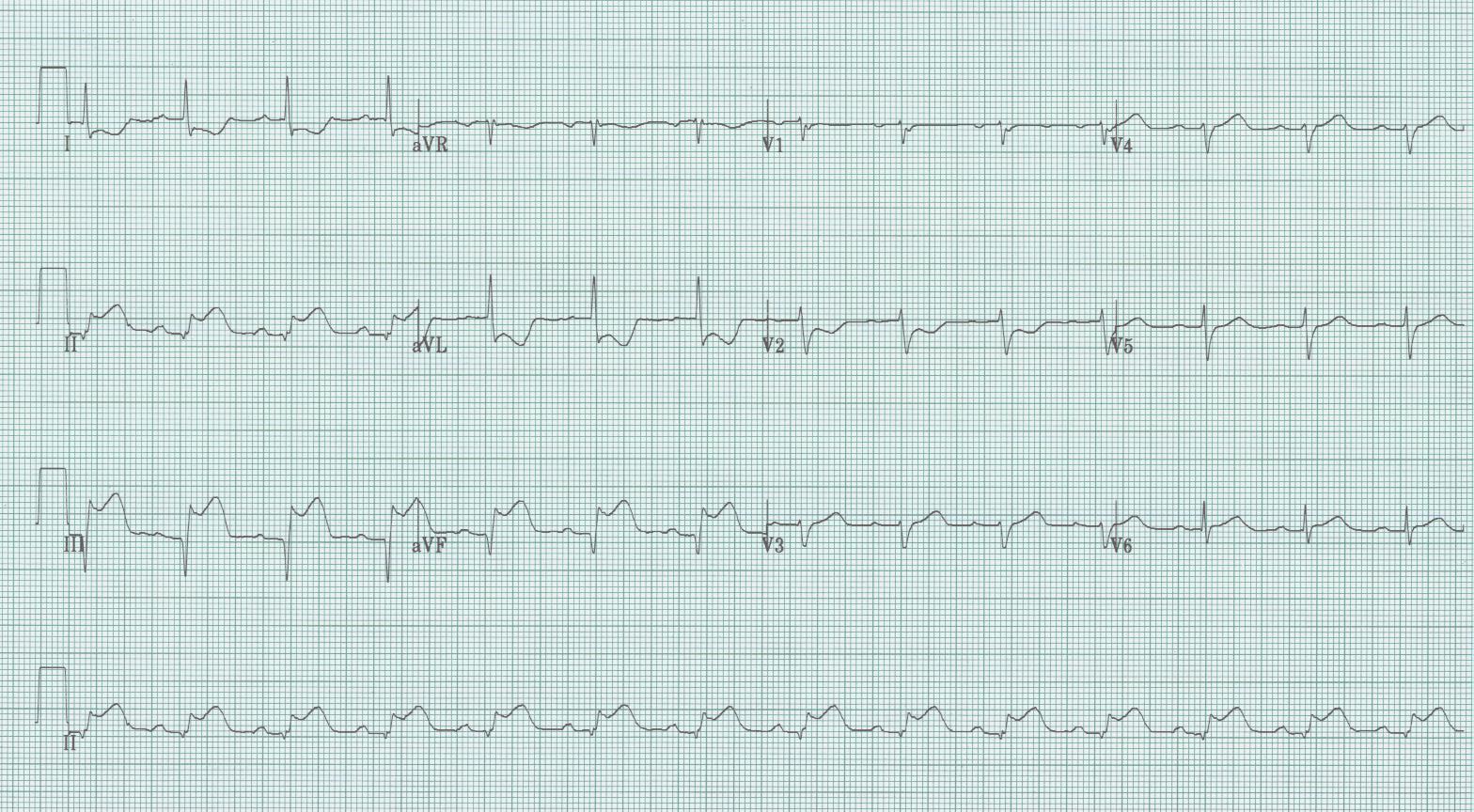 19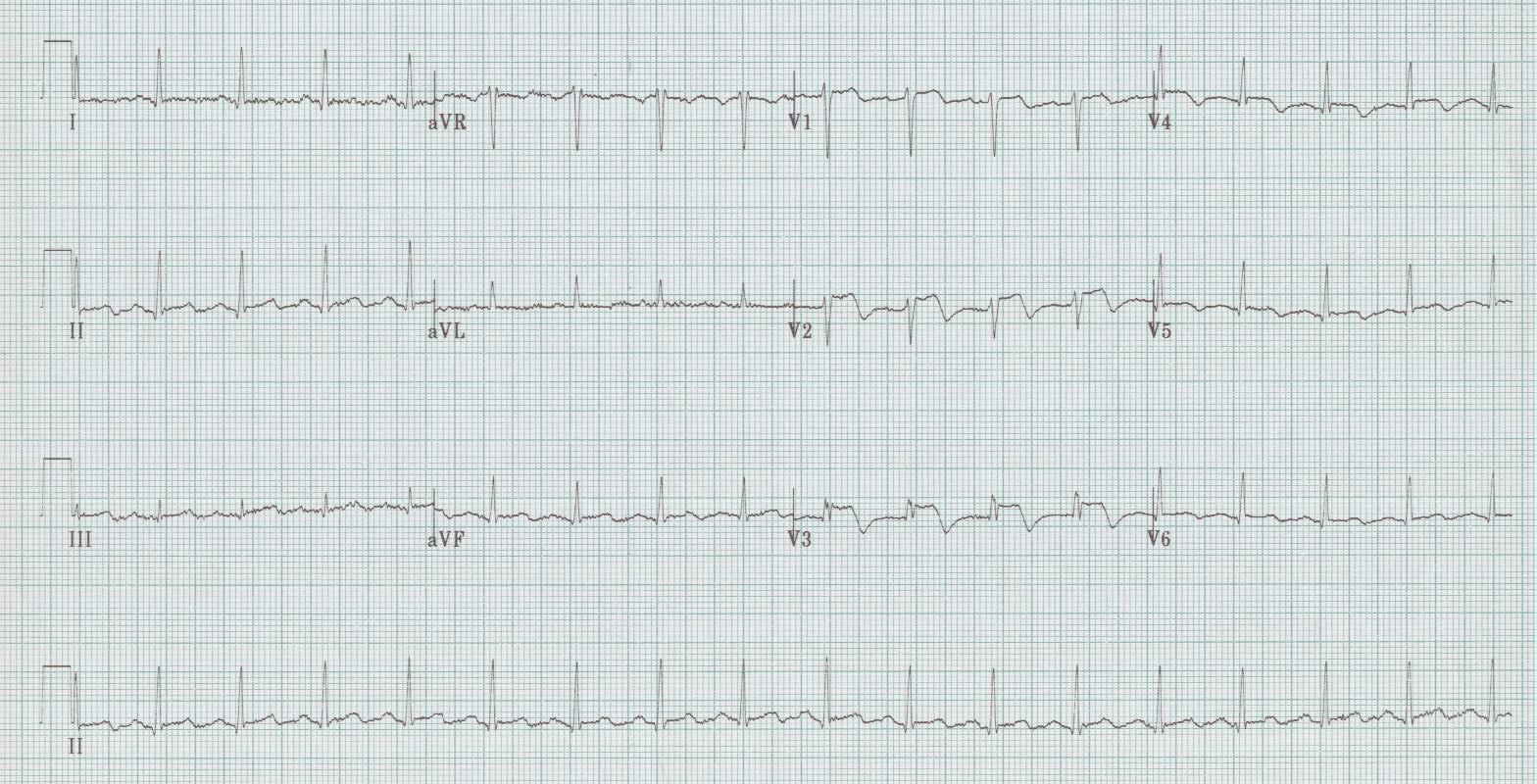 20Interpretation and discussion points for EKGsAtrial fibrillation with ventricular response of 84/minute, left axis deviation (-60°), QRS slightly wide at 110msec, voltage for LVH with many associated findings – strain pattern of T wave inversion laterally, left axis, prolonged QRS, poor R wave progressionNarrow-complex tachycardia at 150/minute  2:1 flutter2° AV block, type I (Wenckebach), heart rate 36/min. hyperacute T waves inferiorly (II, III, aVF) and reciprocal changes V1-3 (?posterior infarct) – an acute inferior-posterior STEMI3° AV block (complete heart block) with ventricular escape 18/minute.  Note – P waves at 130/minute but not communicating to ventriclesAtrial flutter with variable block, average rate 120/min, axis normal, QRS and QT normal.Sinus at 108/min, right axis deviation, tall R in V1  Right Ventricular Hypertrophy (RVH)…in a person with pulmonary hypertension.Sinus at 72/minute, normal axis, QRS wide at 0.12sec with tall R wave in V1  RBBB, also wide terminal S wave in I, aVL, and V6; no ischemiaSinus at 66/min, left axis deviation, QRS 0.16sec with tall monophasic R wave in I, aVL, and V6  LBBB with plenty of expected repolarization changes like ST elevation in V1-3 and ST depression, T wave inversion in I, aVL, and V5-6.Rate 72/minute, probably sinus but no obvious P waves; wide QRS with peaked T waves V3-5  severe hyperkalemia.Sinus tachycardia at 102/min, normal axis, QRS slightly wide at 0.11sec, QT wide, R wave in aVR ≥ 3mm  TCA toxicitySinus at 66/min, axis -30°, PR short (0.12sec), QRS wide, and delta wave between the P and QRS  Wolff-Parkinson-White syndrome/Sinus bradycardia at 48/min, normal axis, QRS wide with added wave at end of QRS complexes – the Osborne wave of hypothermia.Rate 78/min, P waves are inverted in inferior leads (II, III, and aVF) suggesting a junctional or low atrial ectopic focus; normal PR and QRS intervals, prolonged QT interval – a patient with new renal failure and hypocalcemia.Sinus at 84/minute, normal axis, PR and QRS are normal, QR interval is very short  hypercalcemia (in a patient with metastatic adenoCa and hypercalcemia).Sinus at 126/min, right axis deviation, intervals normal, tall R in V1 with right axis  RVH; also note wide R in II and terminal P inversion in V1 (left atrial enlargement); RVH and LAE  mitral stenosisSinus at 114/min, axis 90°, tall peaked P waves in inferior leads (II, III, avF) consistent with “P pulmonale” or right atrial enlargement; also the essentially isoelectric complexes in I are consistent with COPD.Atrial fibrillation at 102/min, diffuse ST segment depression in multiple leads  diffuse ischemia in a patient with left main stenosis.Sinus at 72/min, axis -30°, intervals normal, hyperacute T waves in V2-4 with reciprocal changes (ST depression and T wave inversion) in inferior leads (II, III, aVF)  an acute anterior MI.Sinus at 84/min, axis normal, intervals normal, ST segment elevation in II, III, and aVF with reciprocal ST segment depression in I and aVL  consistent with acute inferior MI.Sinus at 108/min, normal axis, intervals normal, ST elevation in V1-4 with biphasic T waves – an evolving transmural infarct.This handout and the PowerPoint presentation is on a new website:  www.TorreyEKG,com-- follow new posts to the website with @STorreyMD